CEE111 First Midterm Review SheetConcentration%: percent, 1 parts species per 100 parts solution‰: per mil, 1 parts species per 1000 parts solutionppm: parts per million, 1 parts species per 106 parts solutionppb: parts per billion, 1 parts species per 109 parts solutionppt: parts per trillion, 1 parts species per 1012 parts solutionmolar concentration of i    molar mass of i    mass concentration of i mass fraction of i    density of solution    mass concentration of iMass balance Accuracy describes the relationship between the average of several repeated determinations and the goal.Precision describes the level of variability within several repeated determinations.Density of water is greatest at 4°C, at .  Density of water is higher in liquid than in solid.Composition of dry airN2 ~ 78.08%O2 ~ 20.95%Argon ~ 0.93 %CO2 ~ 0.035 ppmElectroneutrality, Ionic strength, Hardness, the sum of the normalities of all multivalent cations. Main cations, Compute total harness (TH), computeIf    CH = Nc    NCH = TH-CHIf    CH = TH    NCH = 0Alkalinity, If, elementary reactionZero order First order Second order A system is at equilibrium:does not vary in timeis internally uniformhas no net flows of mass, heat, or species within the system and its surroundingsnet rate of chemical reactions equal to 0The equilibrium partial pressure of species i is equal to vapor pressure equilibrium constant at T.Adsorption- surface uptakeAbsorption- distributed uptakeSorption- either one or bothEquilibrium sorption described by sorption isothermsEquations you need for the dissociation of weak acic HAAir quality engineering issuesAcid deposition – economic and ecosystem damageStratospheric ozone depletion - CFCsHazardous air pollutantsBiomass cookstovesHazardous wastesCorrosivity (high or low pH)IgnitabilityReactivityToxicityClassificationHardness (meq/L)Hardness (mg/L as CaCO3)Soft<1.5<75Moderately hard1.5~375~150Hard 3~6150~300Very hard>6>300Organic compounds of environmental concernFormaldehydeCHC-12BenzenePerchloroethylene2,3,7,8-TCDD (dioxin)Benzo(a)pyreneToxic metalsCadmiumChromiumLeadMercury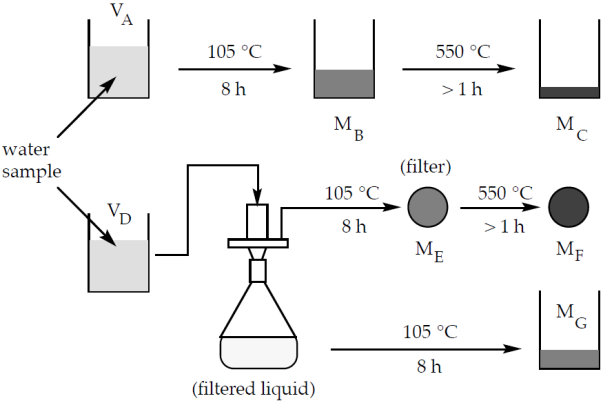 Carbonate system carbon dioxide gas dissolved carbon dioxide  carbonic acid bicarbonate ion  carbonate ion  calcium carbonate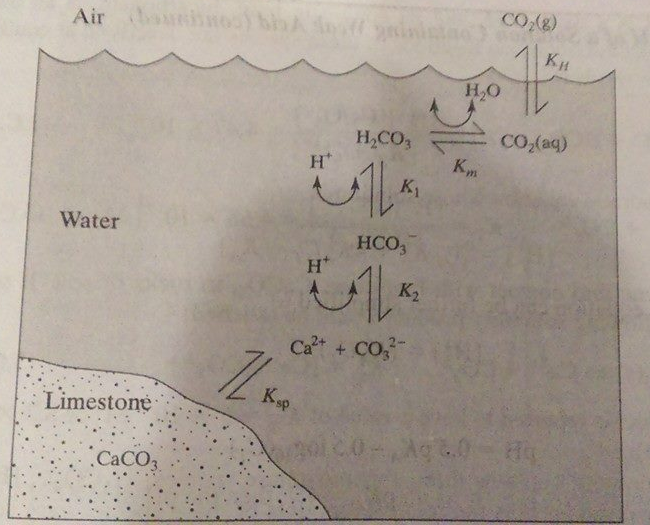 pH of water in a limestone aquiferpH of pristine rainwater